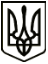 УкраїнаМЕНСЬКА МІСЬКА РАДАЧернігівська областьРОЗПОРЯДЖЕННЯ Від 29 липня 2021 року	№ 262Про проведення в 2021 році конкурсу «Бренд Менської громади»З метою ідентифікації Менської громади, яка відображає позиції створення власного іміджу, підкреслення її автентичності, що допомагає вирізнятись серед інших громад, привертання уваги до своїх особливостей, а відтак можливості ефективніше розвиватися місцевій економіці, поліпшення іміджу громади на місцевому і національному рівнях, залучення інвестицій та привабливості нових підприємств, зберігання і розширення діючих підприємств, сприяння просуванню місцевих програм, відповідно до вимог чинного законодавства України, керуючись статтями 4, 50 Закону України «Про місцеве самоврядування в Україні»Начальнику відділу економічного розвитку та інвестицій Менської міської ради С.В. Скороходу та начальнику Відділу культури Менської міської ради С.В. Шелудько підготувати та подати на розгляд виконавчого комітету проект Положення про створення бренду Менської громади, проведення конкурсу, а також склад робочої групу з питань розробки бренду Менської громади.Провести в серпні-грудні 2021 року конкурс «Бренд Менської громади».Координацію роботи щодо виконання даного розпорядження покласти на заступників міського голови з питань діяльності виконавчих органів ради С.М. Гаєвого та В.В. Прищепу.Контроль за виконання даного розпорядження залишаю за собою.Секретар ради 	Ю.В. Стальниченко